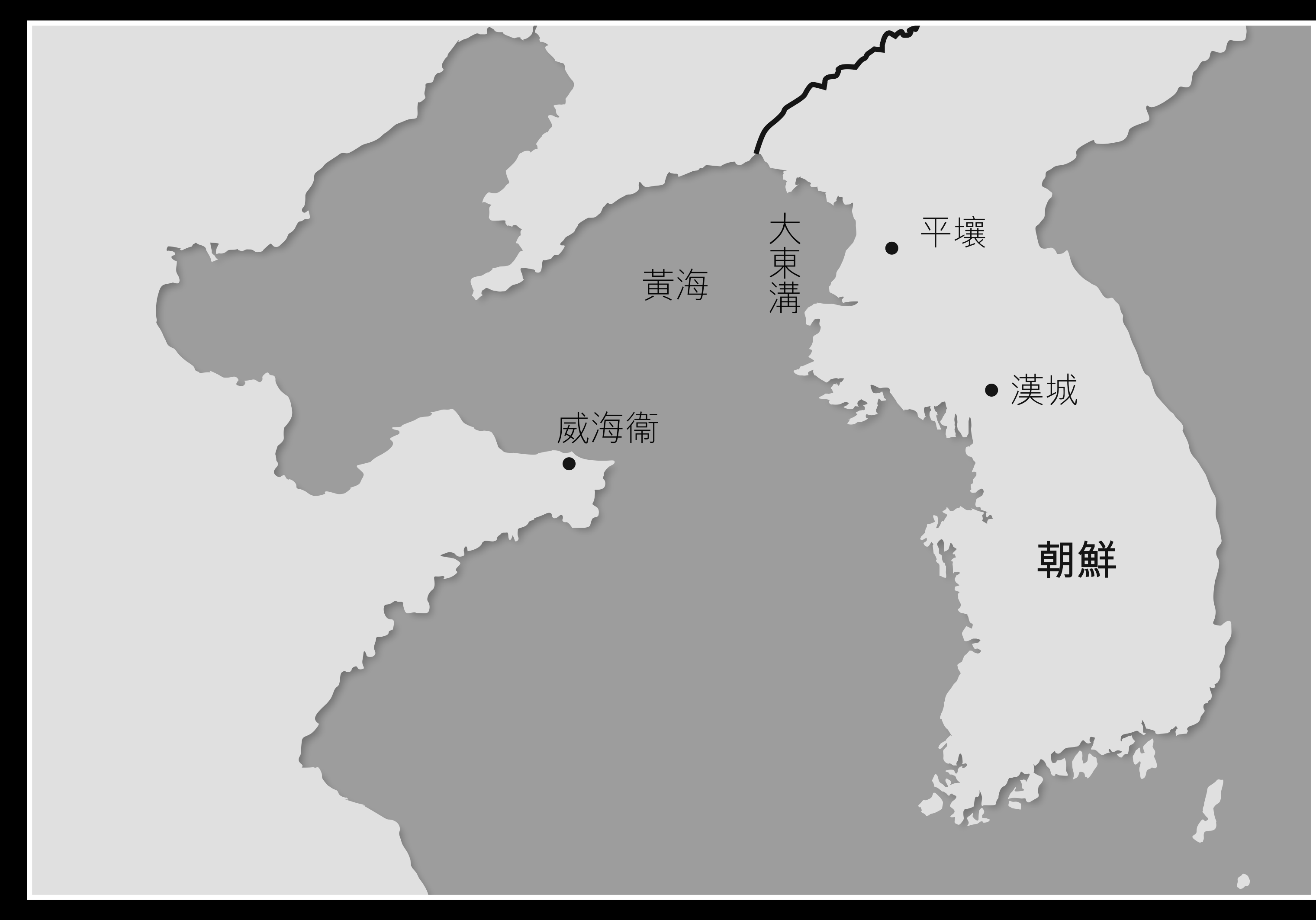 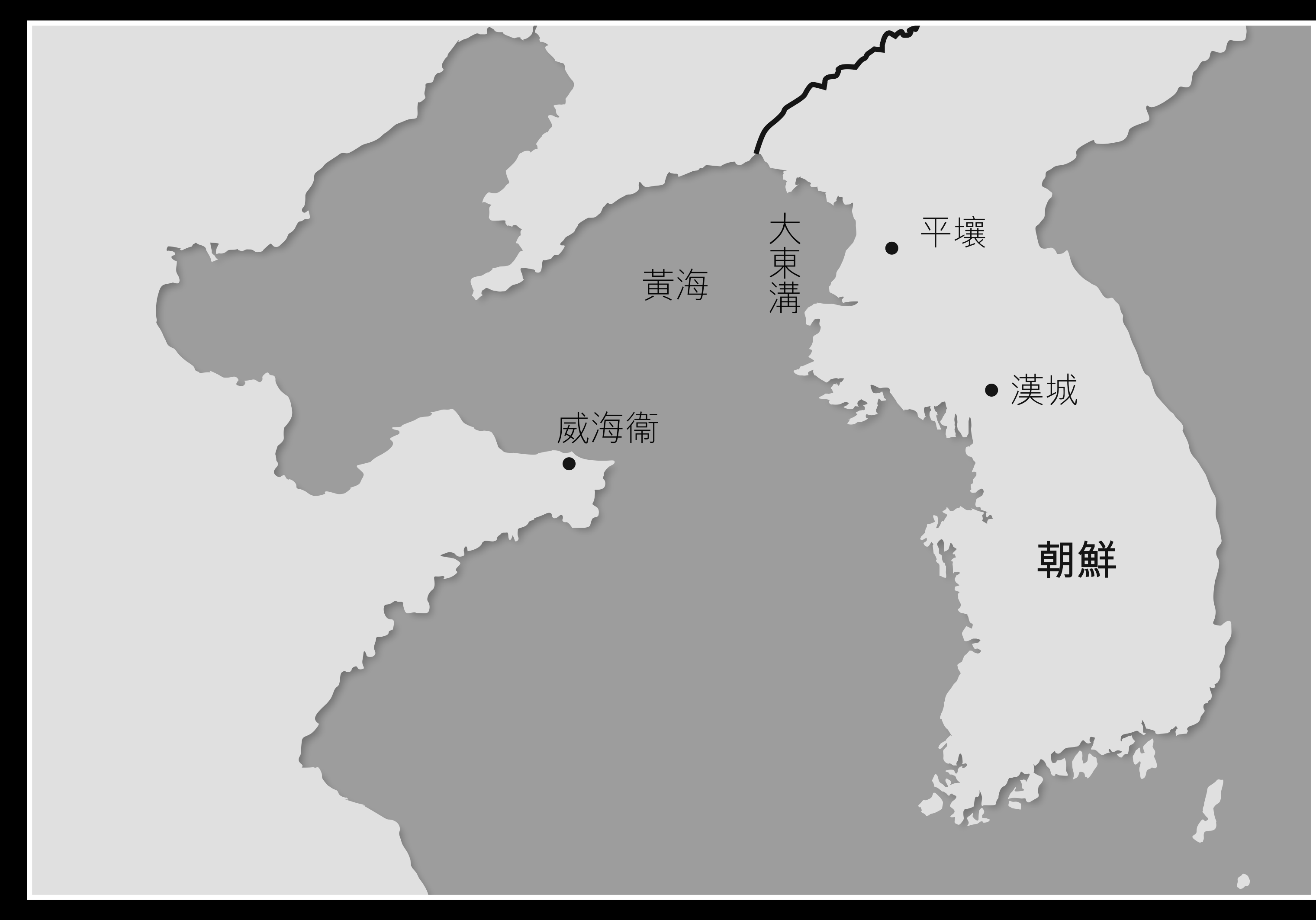 黃海海戰前兩國交鋒的情形1894年7月25日，清北洋水師中的濟遠號和廣乙號在豐島海域遭到日本海軍的突襲，其中廣乙號傷重自焚，濟遠號則敗走。日海軍追截途中，遇上並擊沉北洋運兵船高陞號，船上官兵700多人多數遇害。史稱豐島海戰。9月17日，中日雙方海軍精銳盡出，決戰於黃海大東溝，史稱「大東溝海戰」，或「黃海海戰」，這亦是中日甲午戰爭其中一場最重要的戰事。II.	 黃海海戰概覽III. 中、日雙方的統帥及將領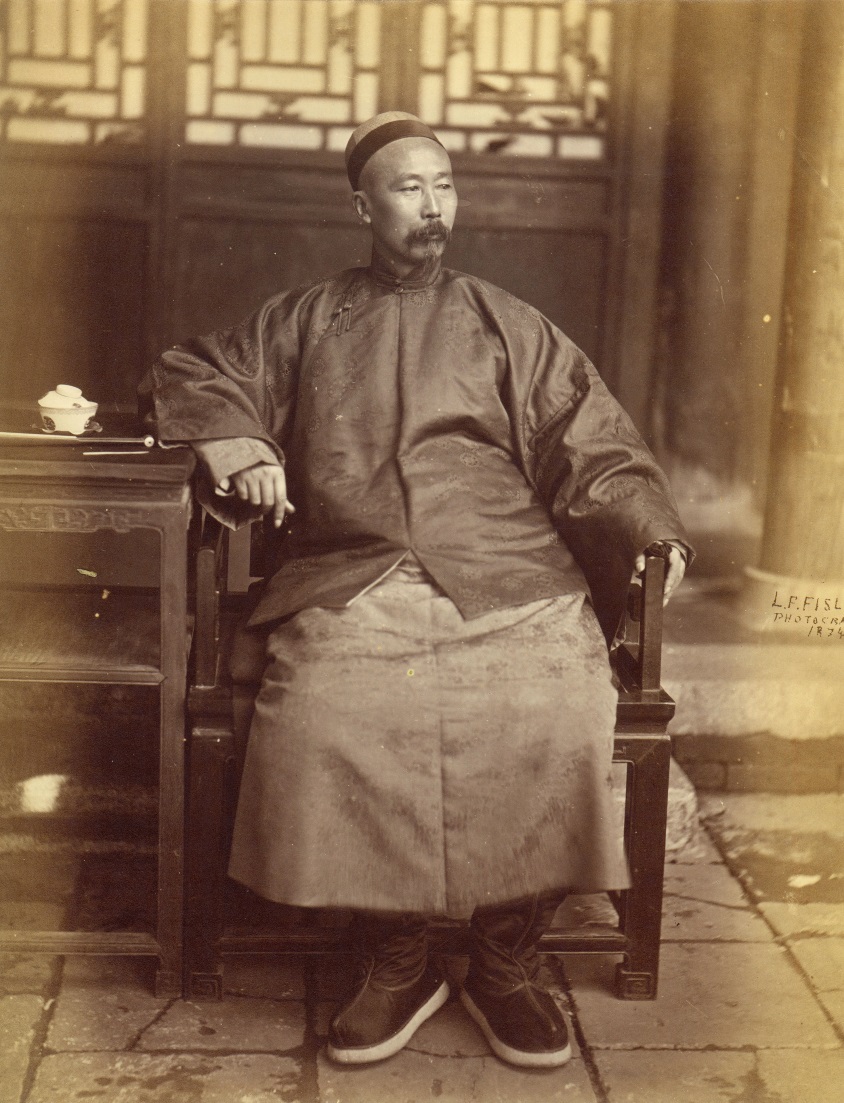 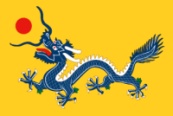 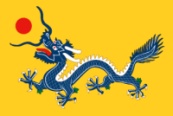 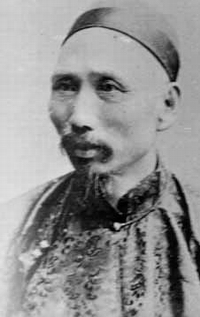 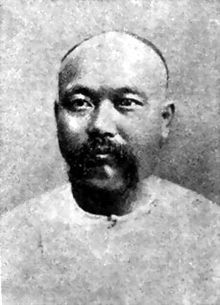 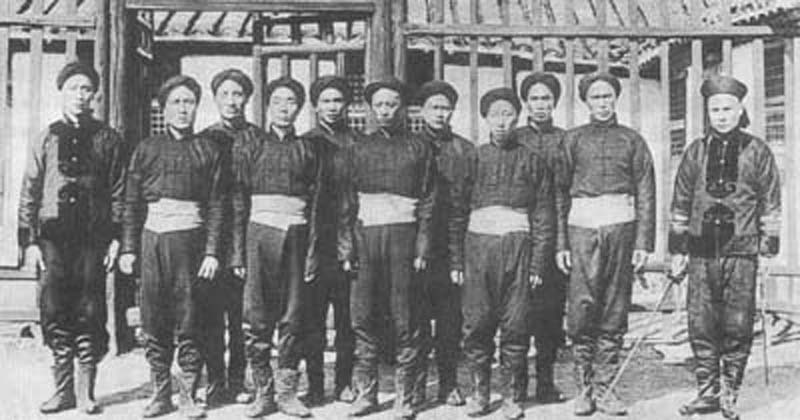 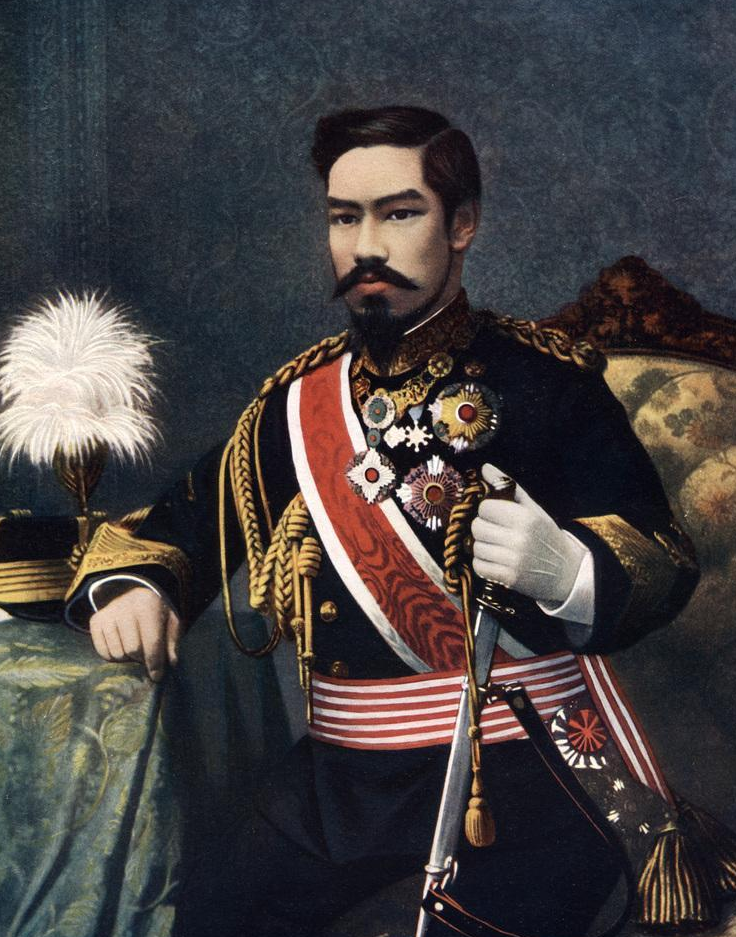 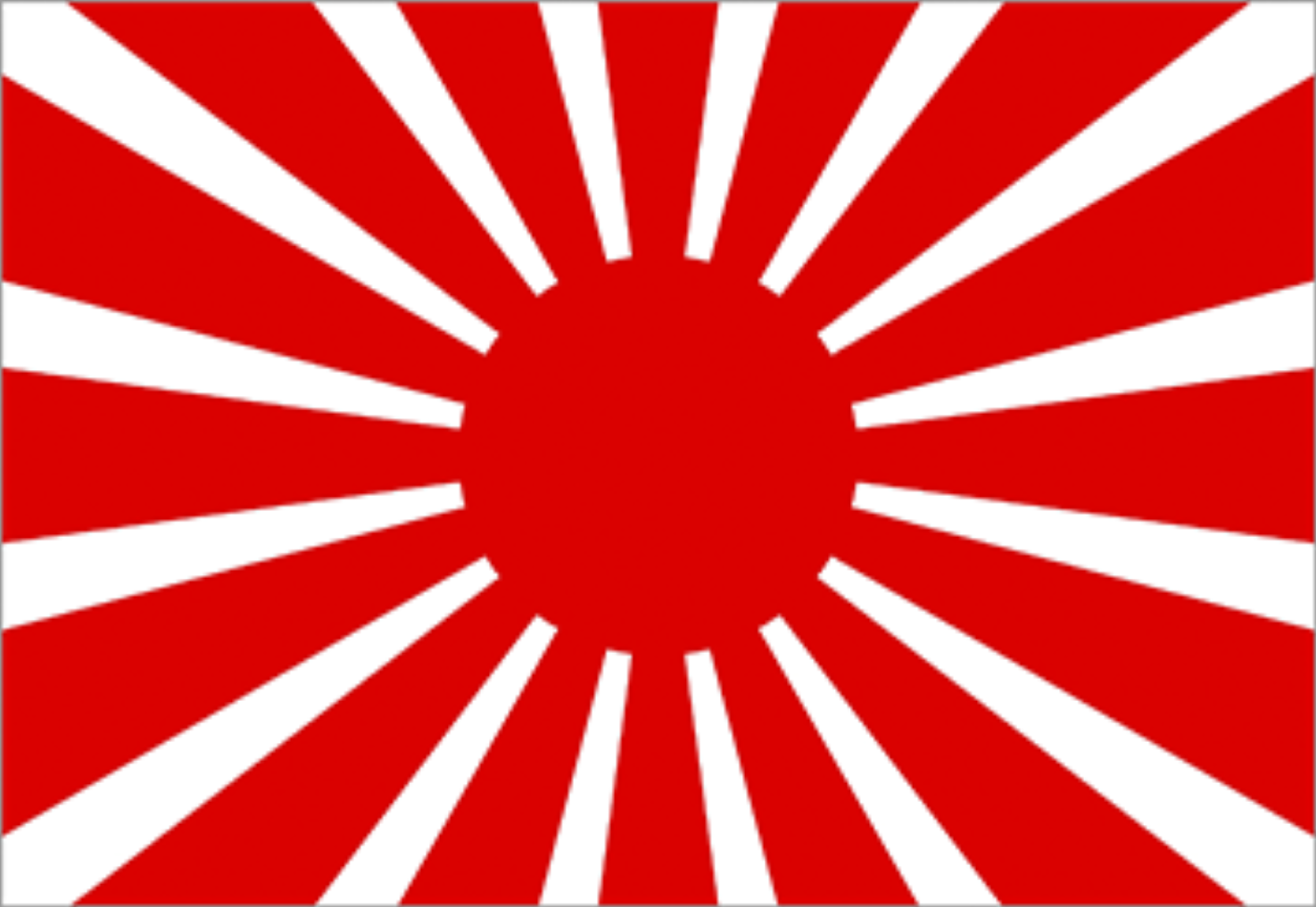 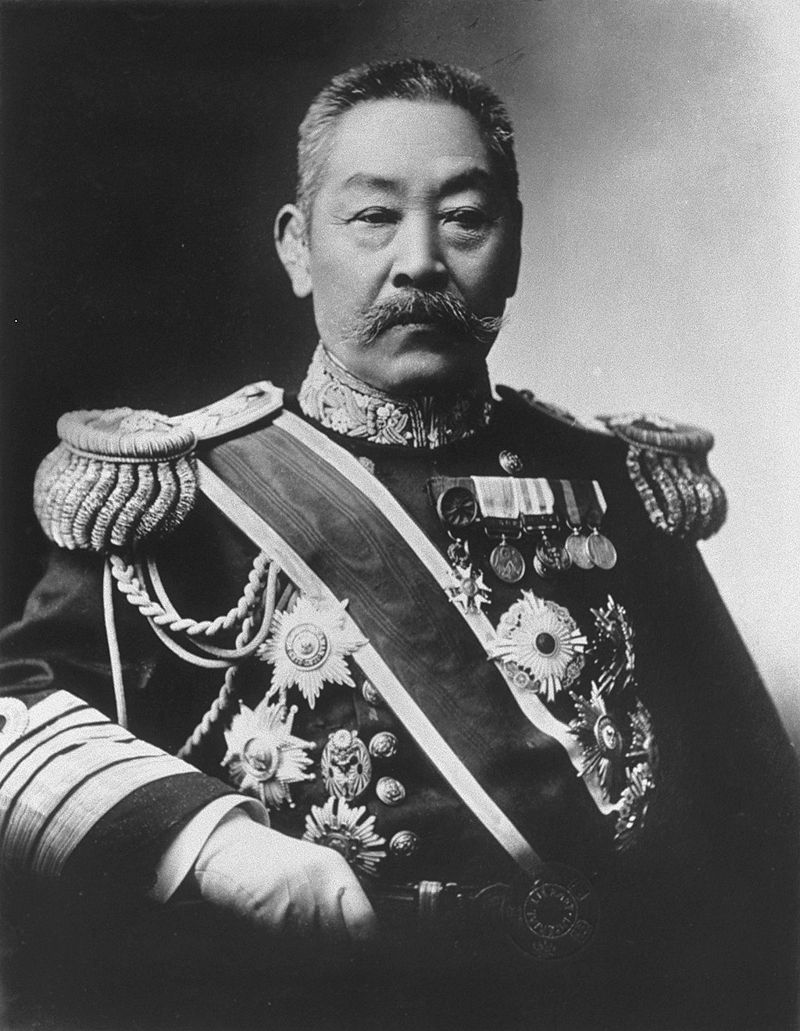 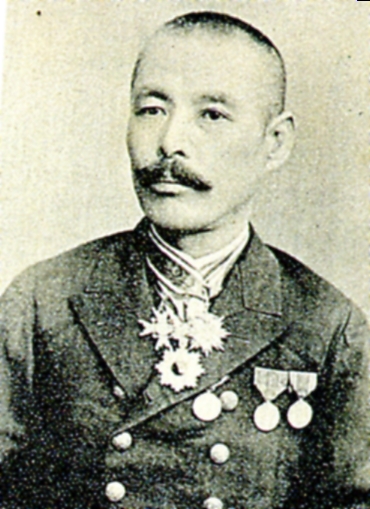 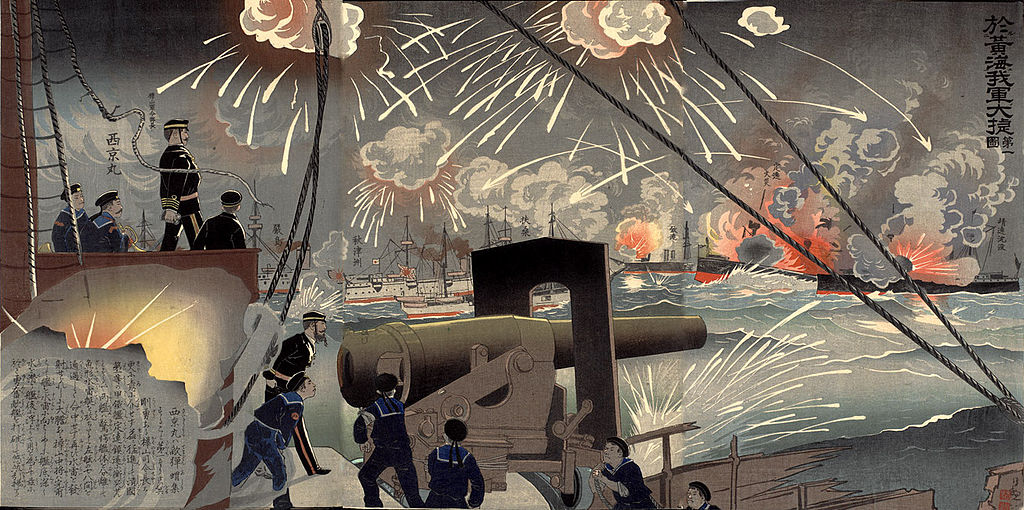 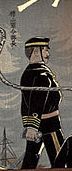 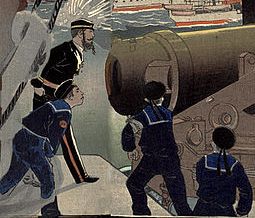 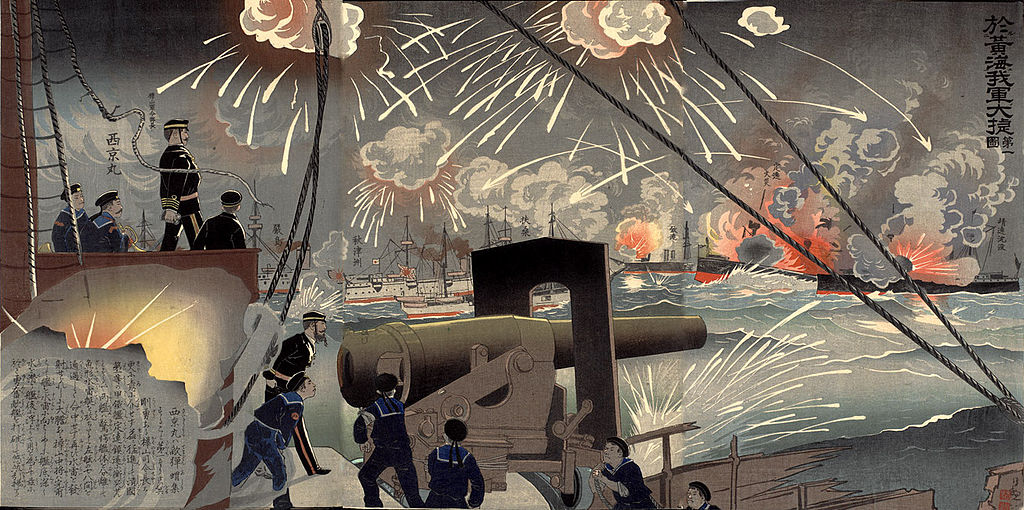 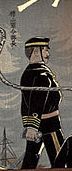 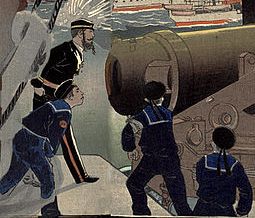 IV.	中、日雙方艦隊實力的比較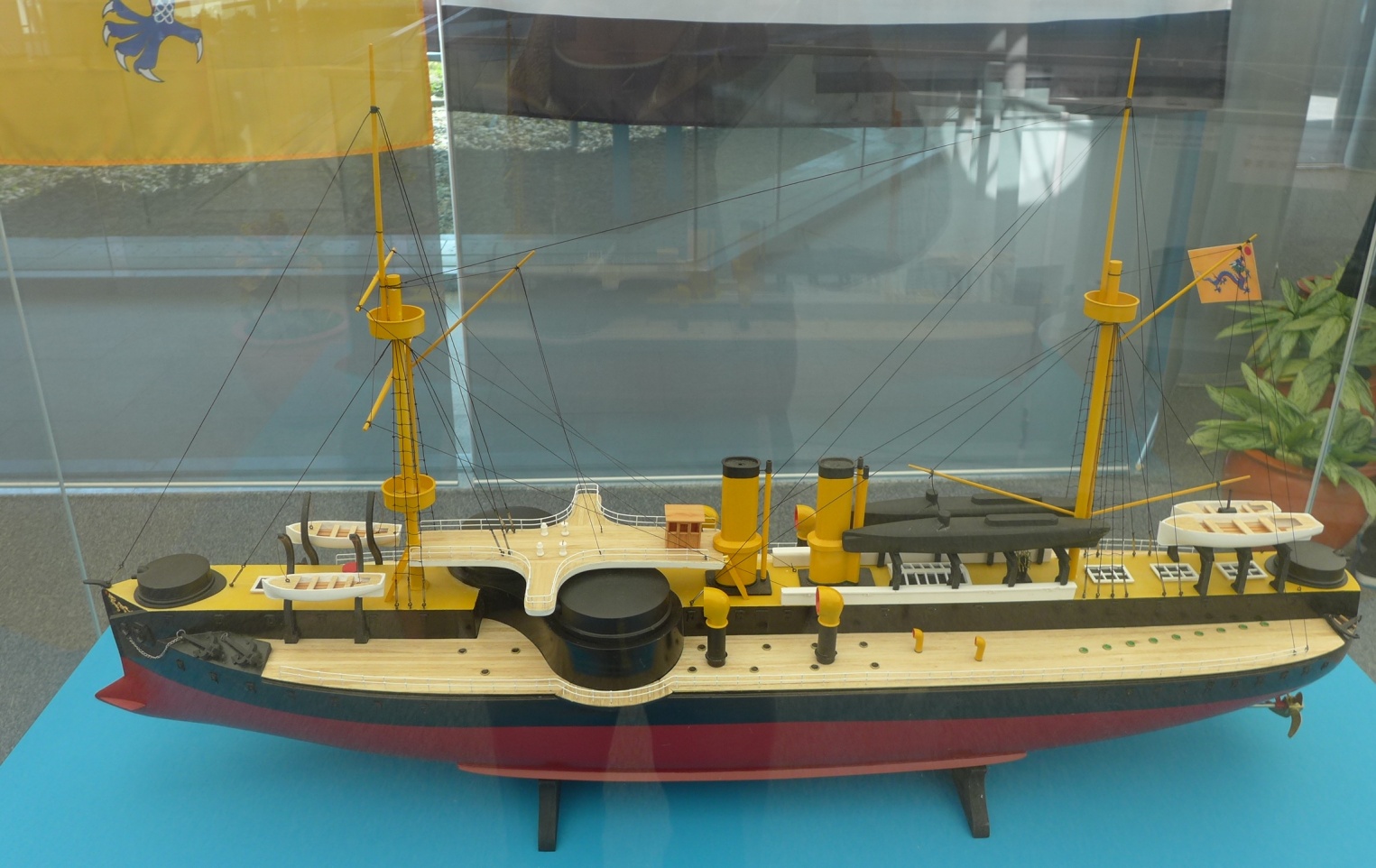 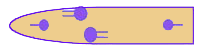 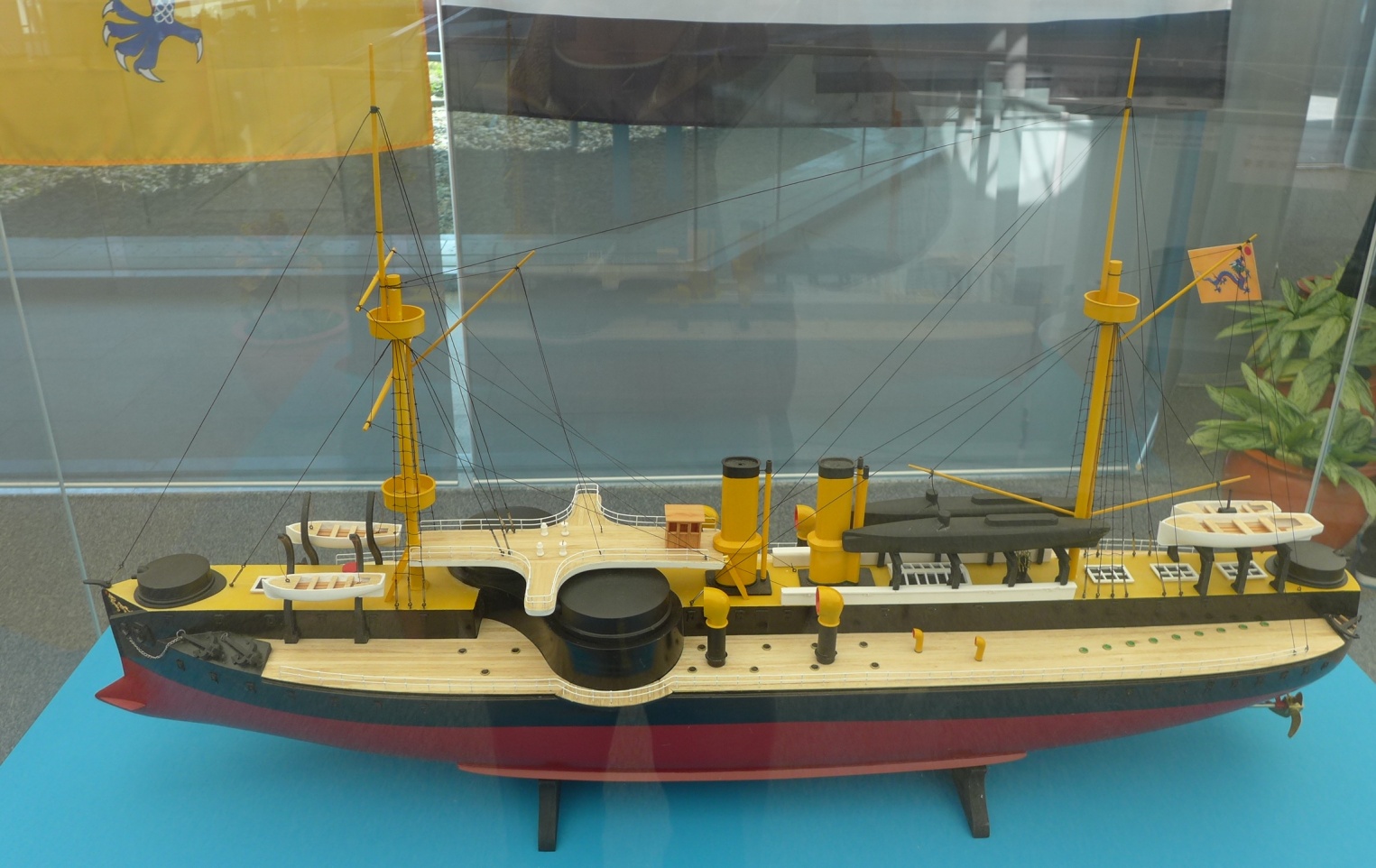 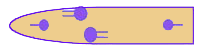 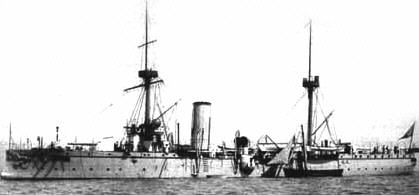 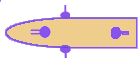 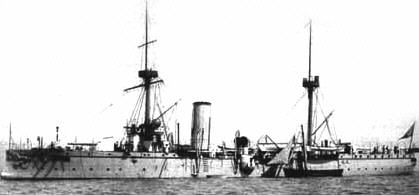 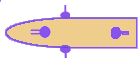 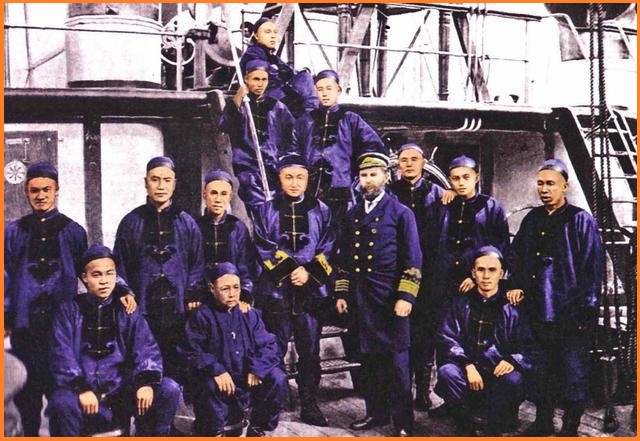 
V.	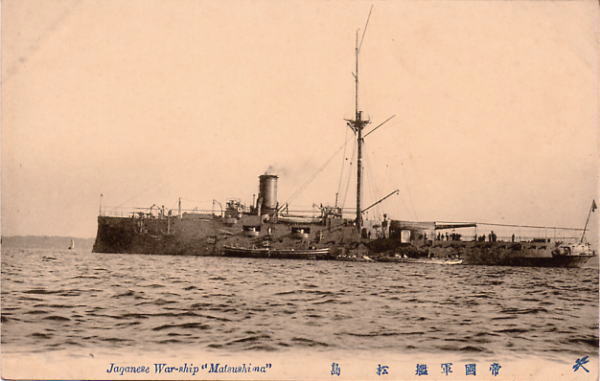 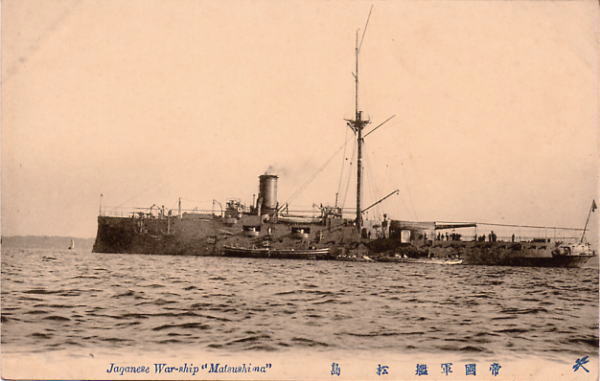 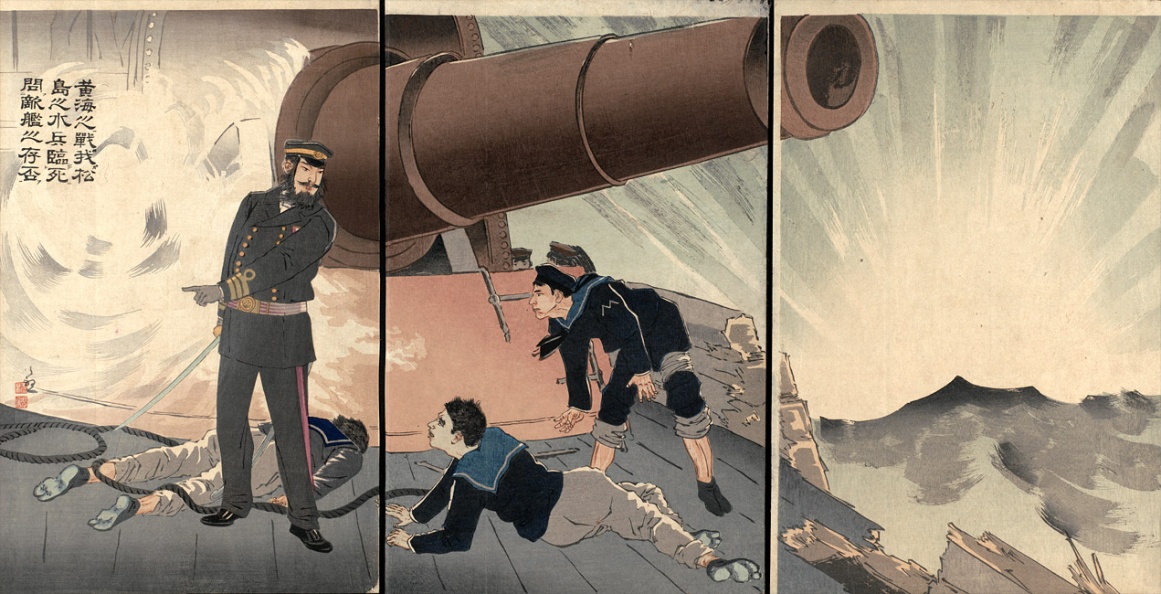 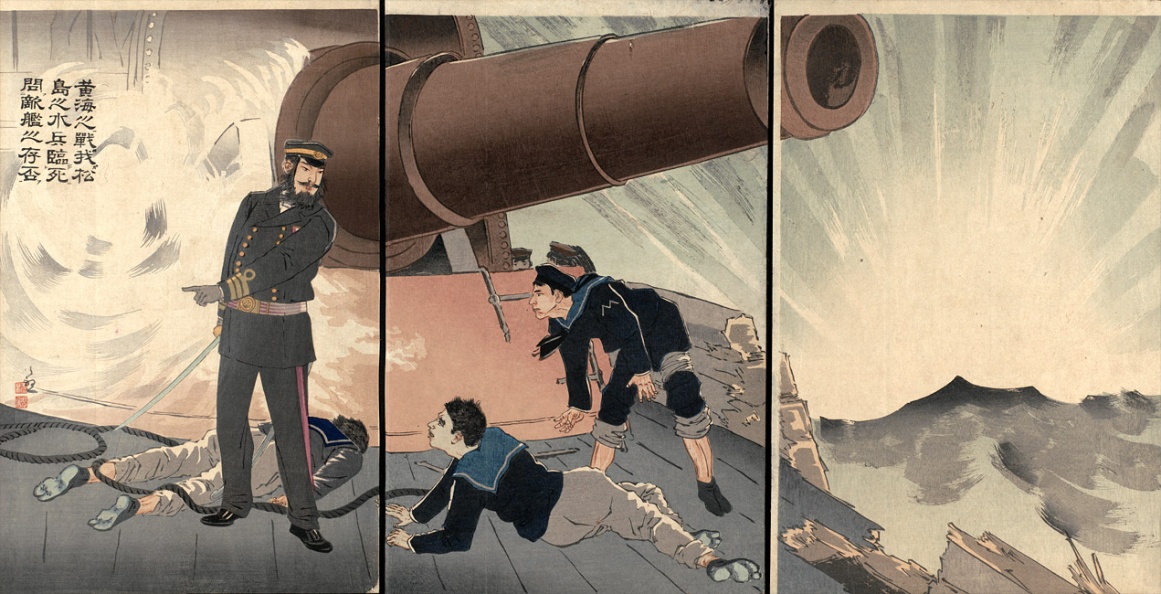 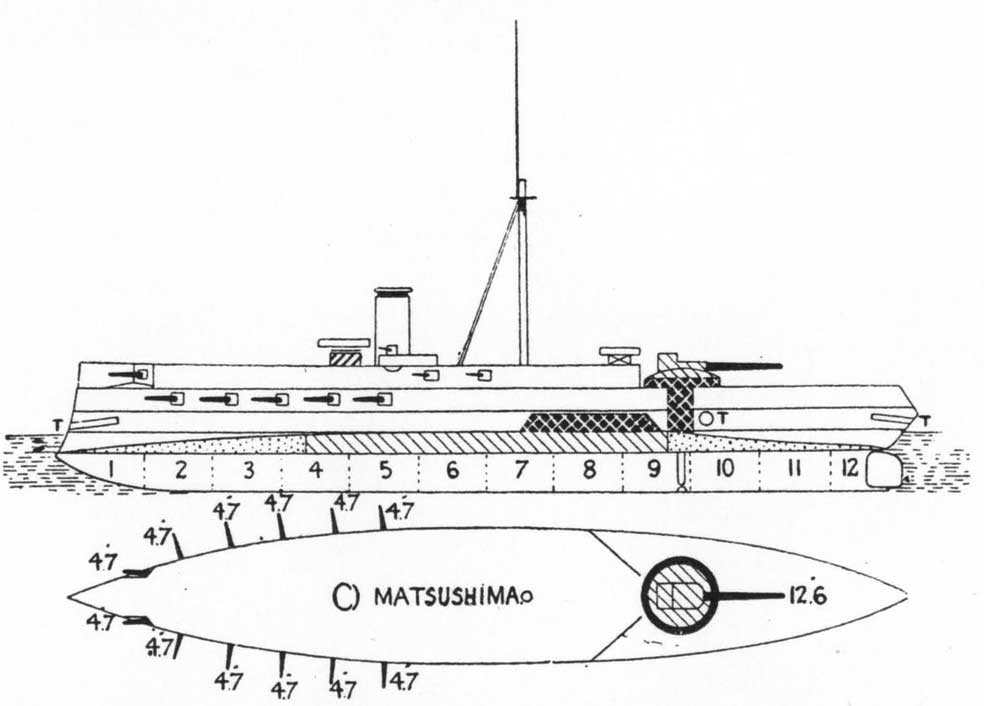 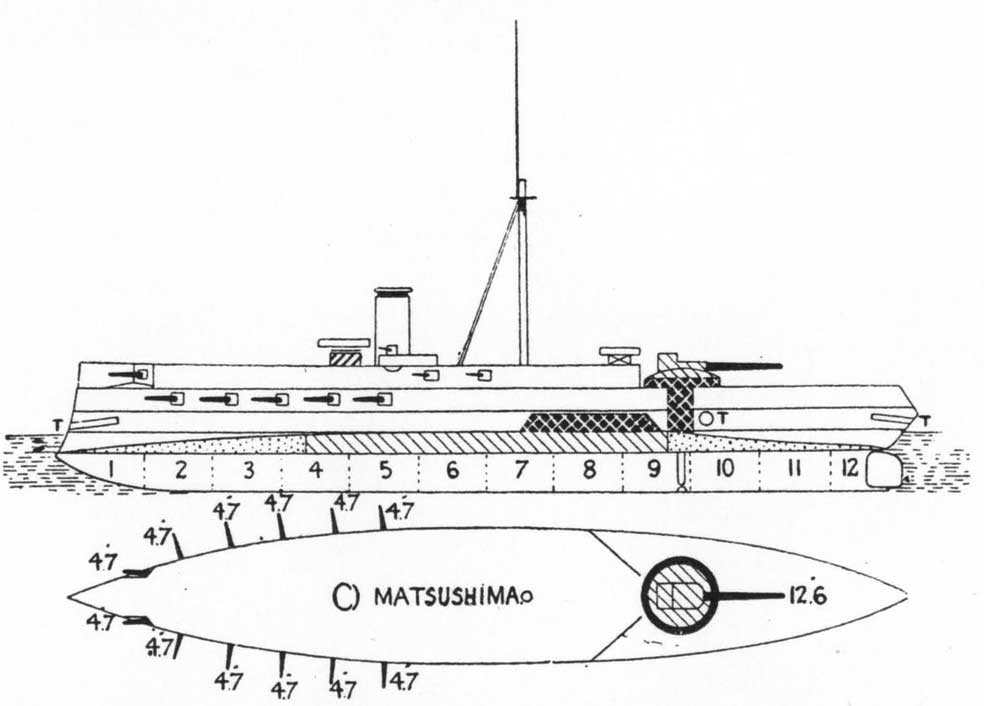 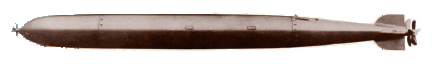 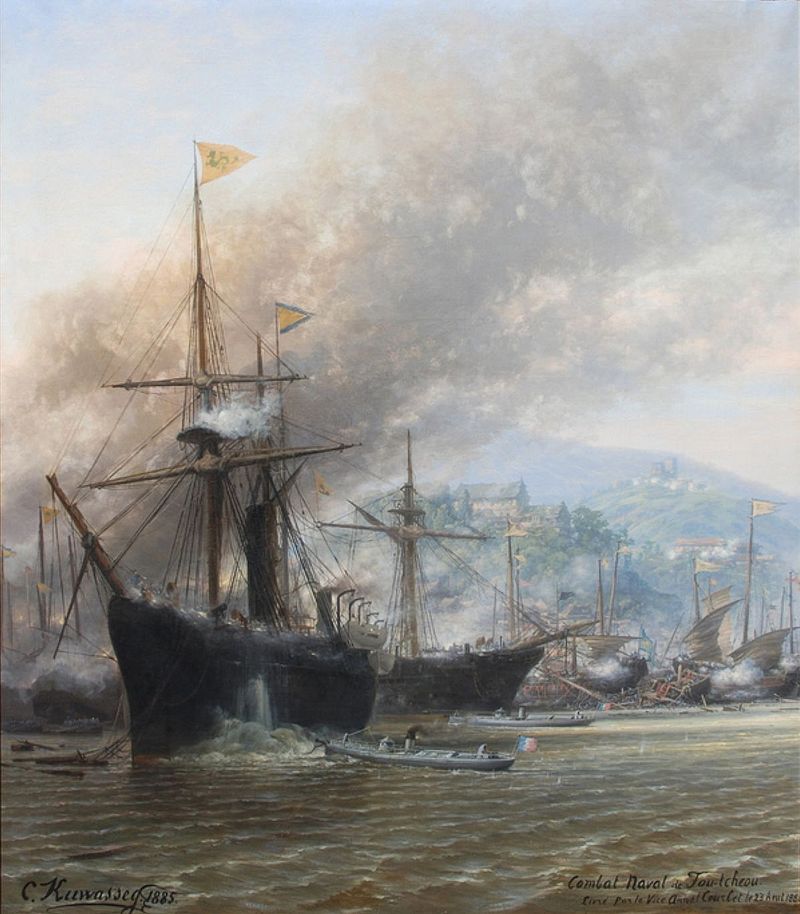 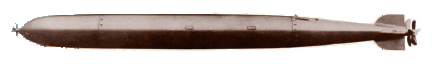 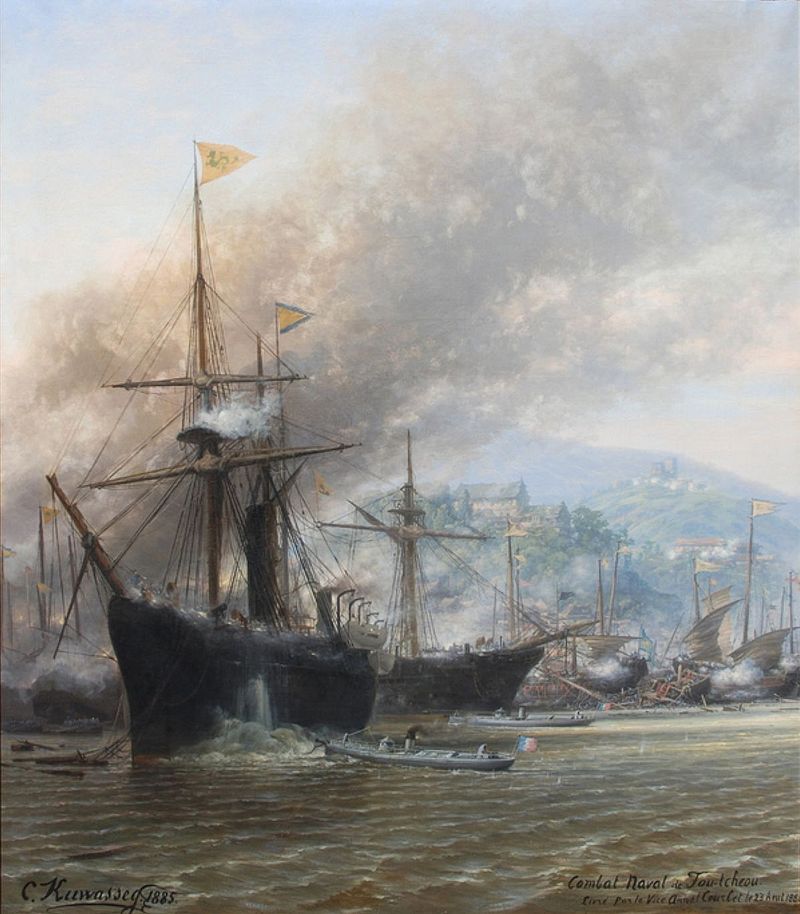 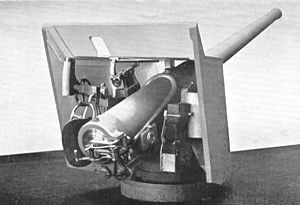 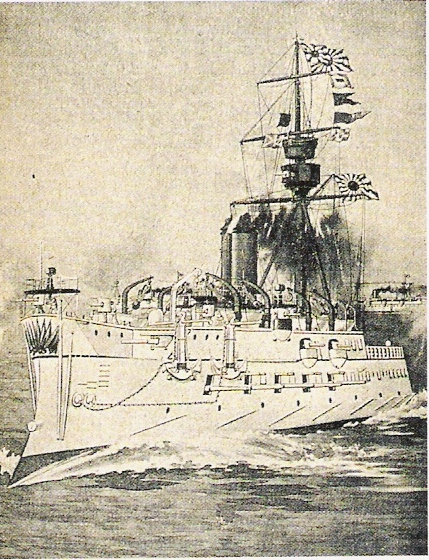 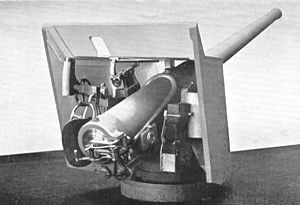 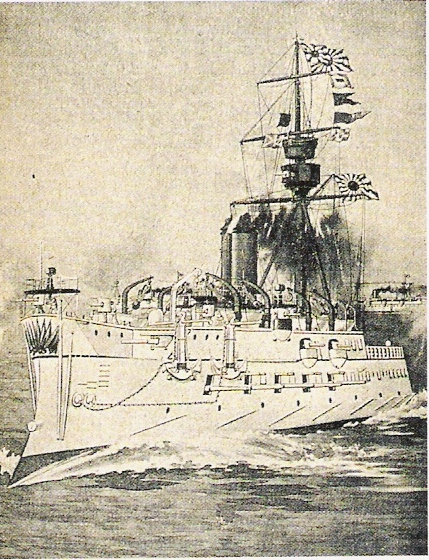 V.	兩方戰陣的對壘及結果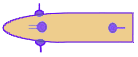 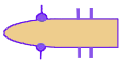 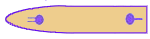 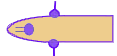 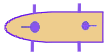 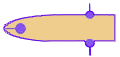 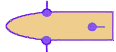 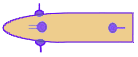 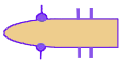 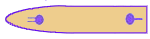 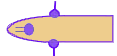 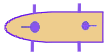 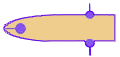 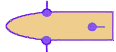 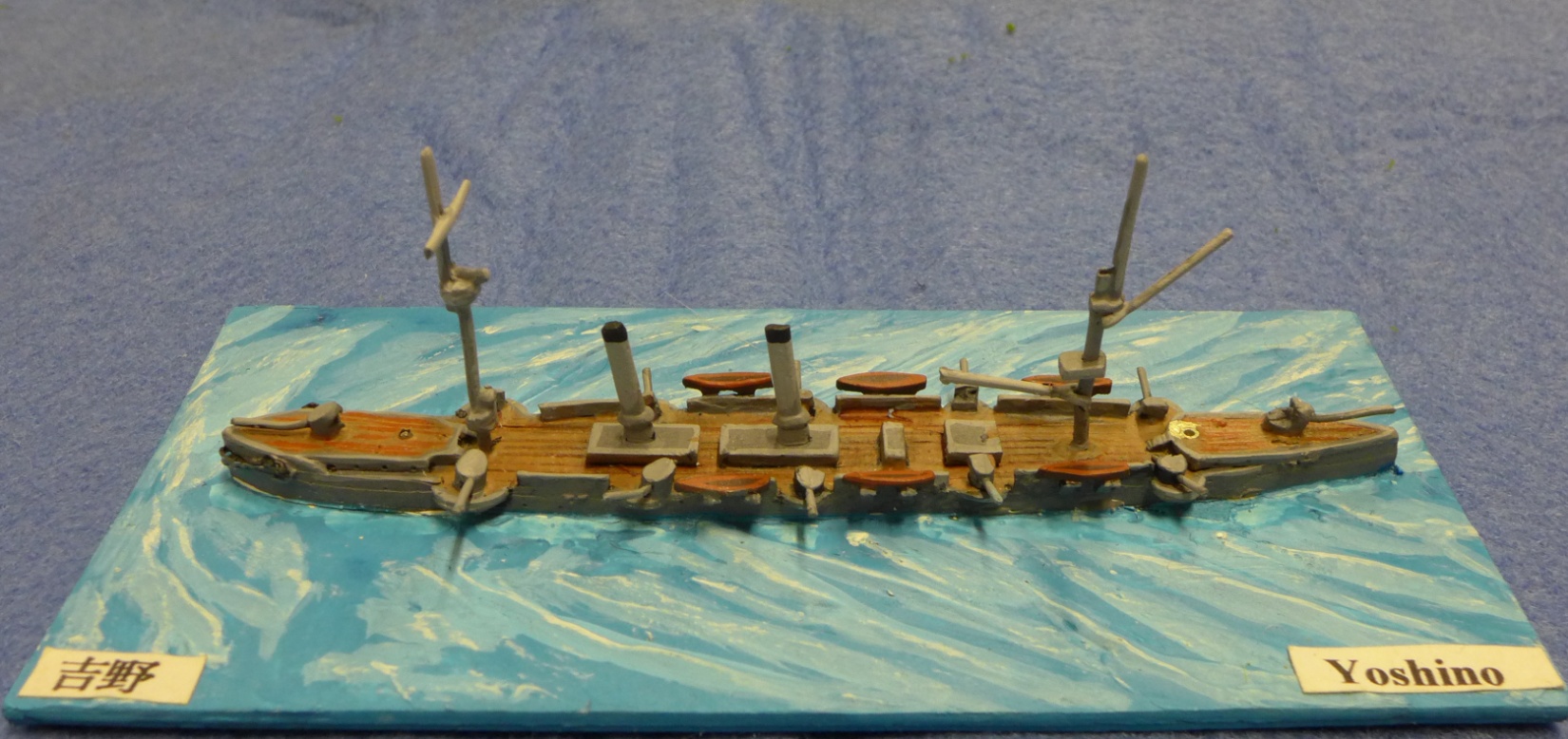 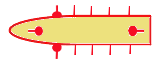 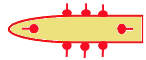 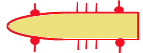 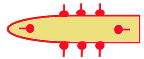 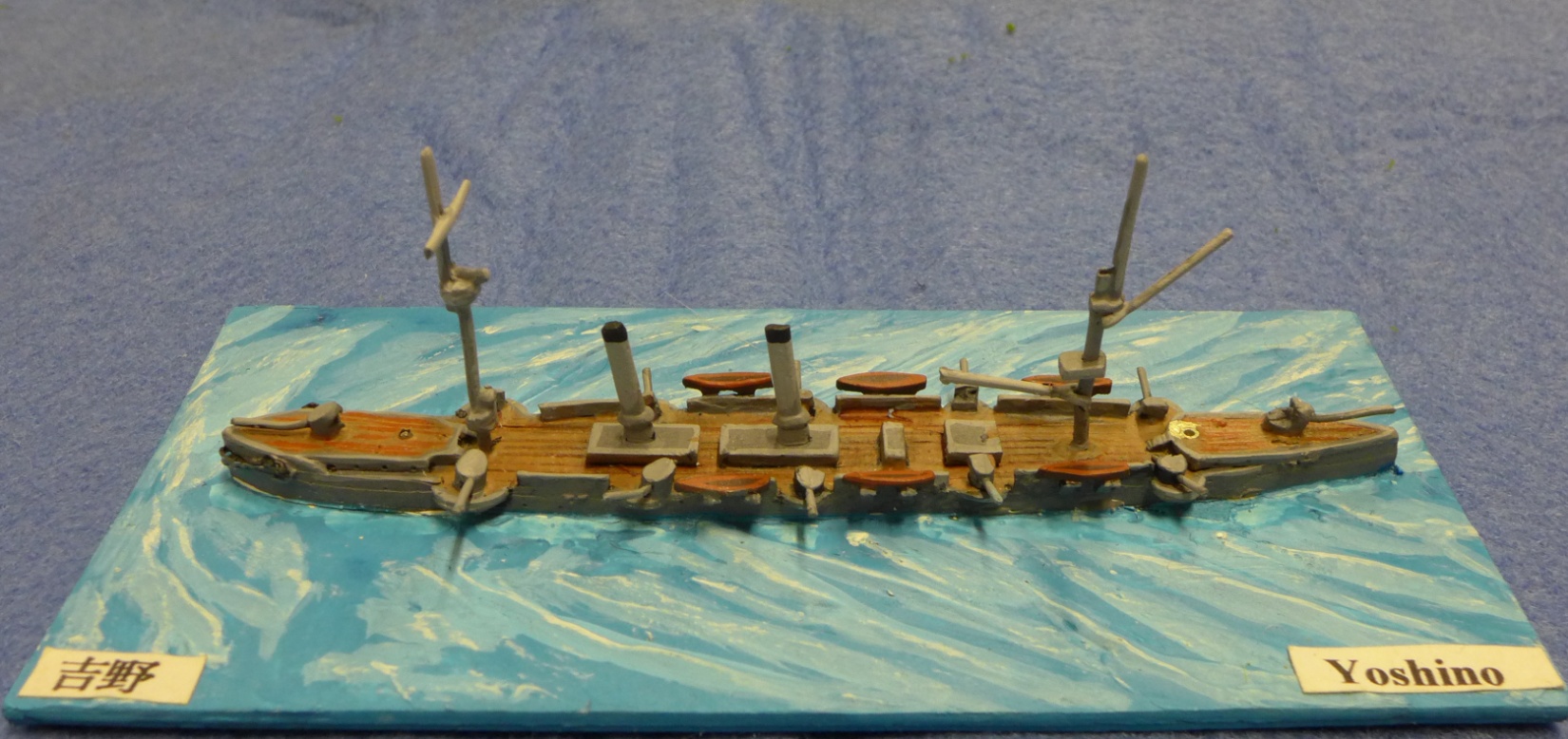 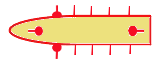 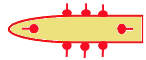 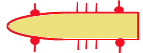 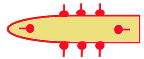 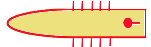 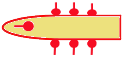 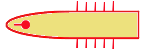 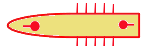 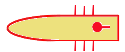 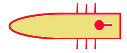 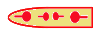 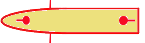 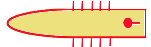 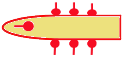 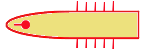 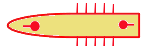 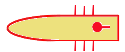 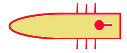 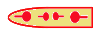 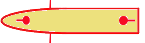 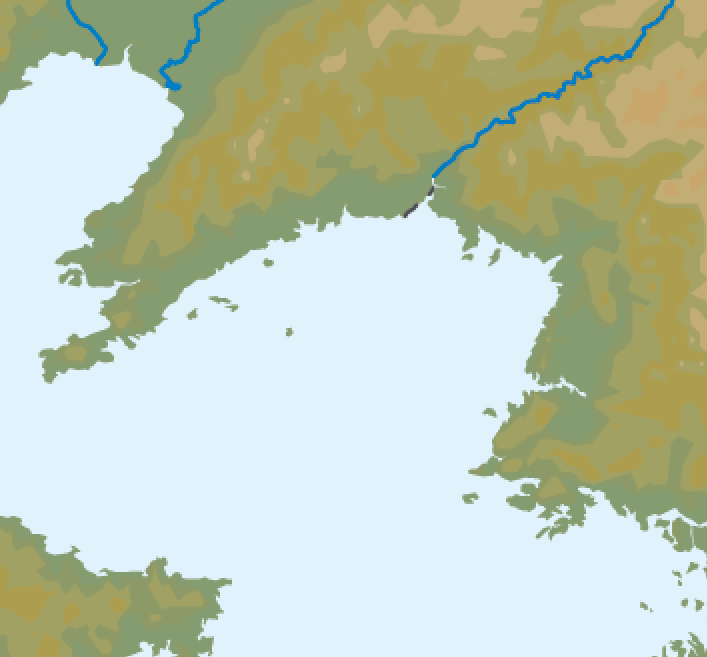 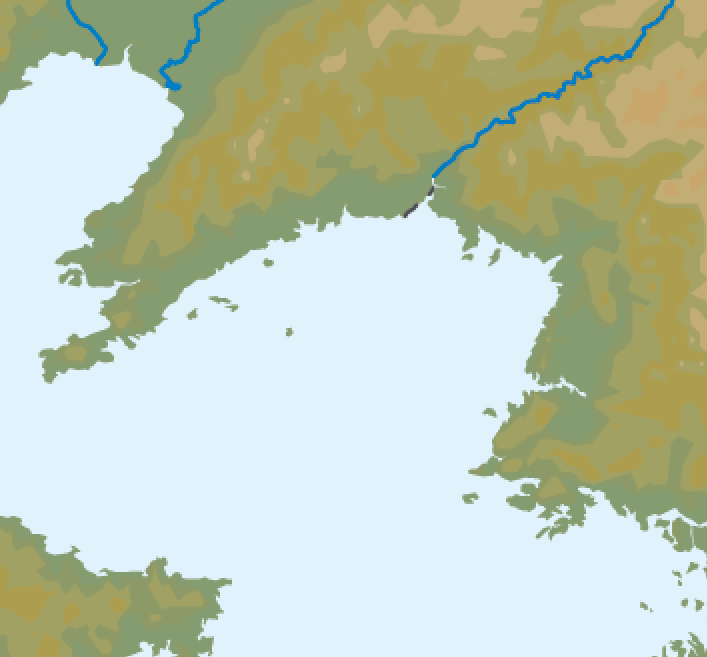 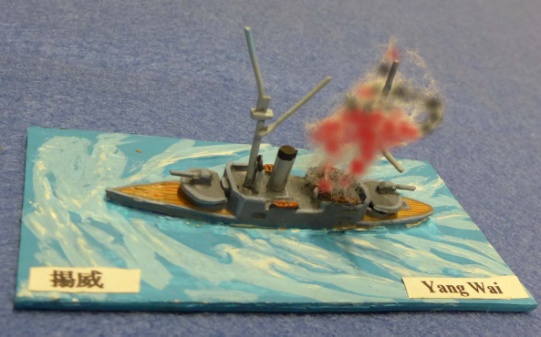 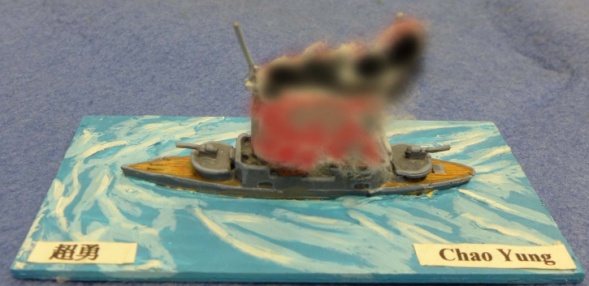 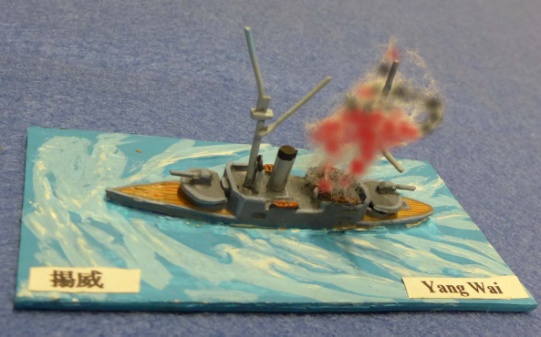 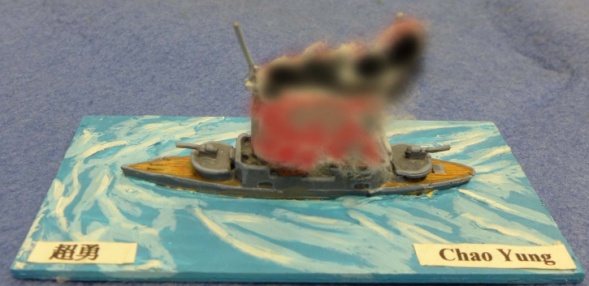 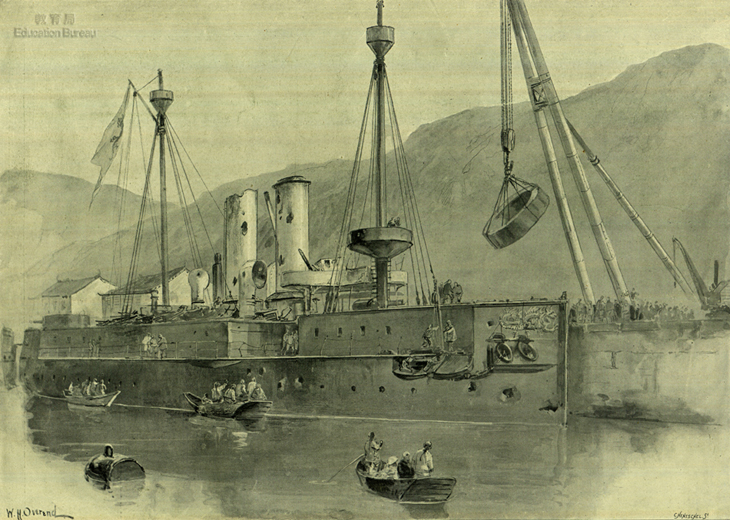 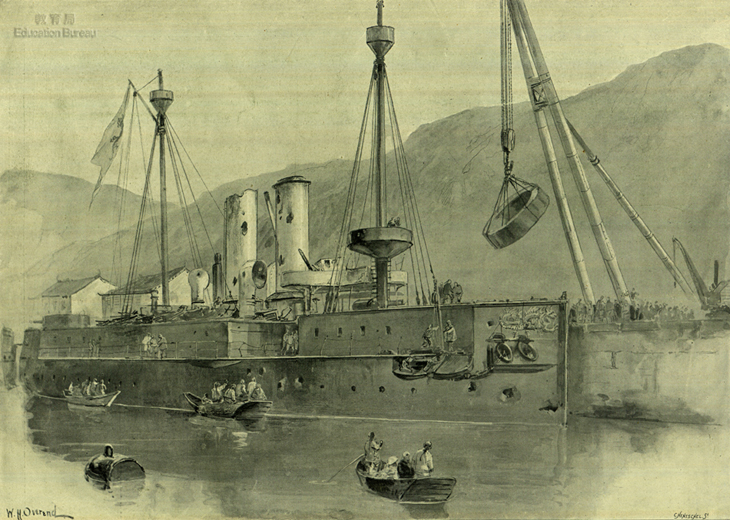 VI. 附錄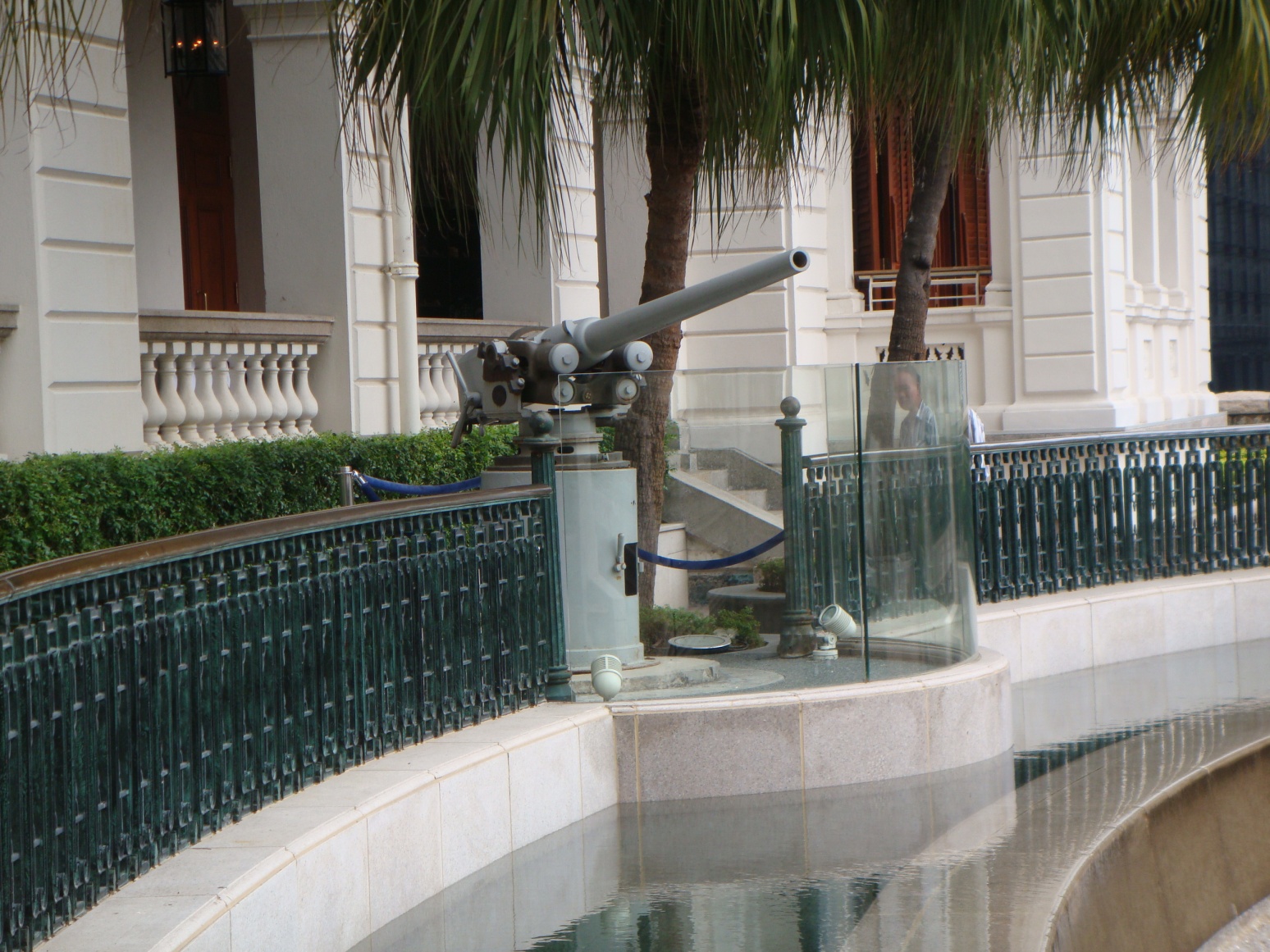 參戰國參戰國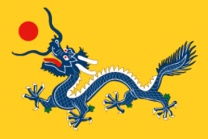 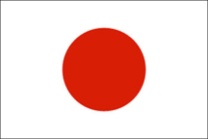 出戰將領出戰將領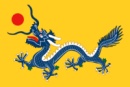  兵力（戰艦） 兵力（戰艦）鐵甲艦(battleship)2艘巡洋艦(cruiser)10艘魚雷艇(torpedo boat)2艘共12艘（明治初期，日本海軍軍艦不分類型）傷亡傷亡5艘沉沒（致遠、經遠、超勇戰沉，廣甲、揚威擱淺，旋被擊沉），沒被擊沉的全受到不同程度的破損。850人死500人傷5艘（松島、西京丸、吉野、比叡、赤城）嚴重破損，但無一沉沒。298人死200人傷艦名艦種速度（節）排水量（噸）主要武裝主要火力（藍圈）定遠鐵甲戰艦14.5733530.5cm炮4門15cm炮2門鎮遠鐵甲戰艦14.5733530.5cm炮4門15cm炮2門來遠裝甲巡洋艦15.5290021cm炮2門15cm炮2門經遠裝甲巡洋艦15.5290021cm炮2門15cm炮2門平遠裝甲巡洋艦11210026cm炮1門15cm炮2門濟遠防護巡洋艦15230021cm炮3門15cm炮1門致遠防護巡洋艦18230021cm炮3門15cm炮2門靖遠防護巡洋艦18230021cm炮3門15cm炮2門超勇舊式巡洋艦15135010cm炮2門12cm炮4門揚威舊式巡洋艦15135010cm炮2門12cm炮4門廣甲舊式巡洋艦10135015cm炮2門12cm炮4門廣丙魚雷巡洋艦17130012cm炮3門艦種特色戰艦(battleship)排水量較大，裝甲較厚，火力較強，利於交戰，然因裝甲厚，速度相對稍慢。巡洋艦(cruiser)顧名思義，「巡洋艦」是指那些用作「巡視」海洋的船艦。因為有此目的，這種戰艦的速度較快，可用作搜敵之用。由於主要目的並非作戰，故裝備和火力，均較戰艦稍弱。裝備解釋圖解鐵甲(ironclad)鐵或鋼製船艦裝甲(armored)鐵殼(右圖紅色)木船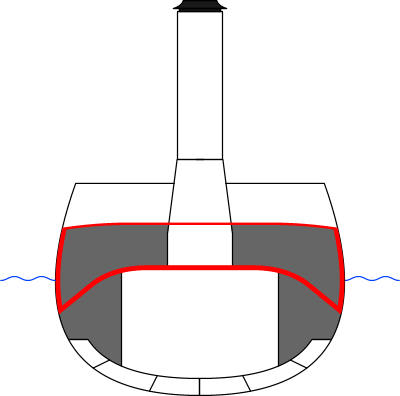 防護(protected)鐵殼(右圖紅色)木船，但鐵殼的部份較少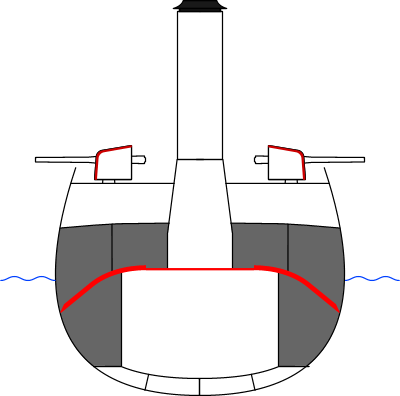 舊式(old type)泛指那些早期建造而且鄰近退役的艦艇。魚雷(torpedo)1880年代和1890年代出現的新艦種，本質是小型艦艇，速度快，承載魚雷。艦名速度（節）排水量（噸）主要武裝主要火力（紅圈）松島16427832cm炮1門12cm炮12門嚴島16427832cm炮1門12cm炮11門橋立16427832cm炮1門12cm炮11門吉野23421615cm炮4門12cm炮8門西京丸15410057mm炮1門47mm炮2門12cm炮1門高千穗18370926cm炮2門15cm炮6門浪速18370926cm炮2門15cm炮6門扶桑13371724cm炮4門17cm炮4門7.5cm炮6門秋津洲19315015cm炮4門12cm炮6門千代田19243912cm炮10門比叡13.7225017cm炮3門15cm炮6門7.5cm炮2門赤城1062212cm炮4門